''Ημερολόγιο απ΄την Μικρά Ασία'' από τη Μαρίλια Φουστέρη Β6  Ο προπάππους μου από την πλευρά της γιαγιάς μου, γεννήθηκε το 1918 σε ένα χωριό της Μ. Ασίας, το Νεοχώριο Νικομήδειας. Κάποια στιγμή, ως ενήλικας, κατέγραψε όσο πιο αναλυτικά μπορούσε όσα θυμόταν από την μετανάστευση της οικογένειας του στην Ελλάδα κατά την Μικρασιατική καταστροφή.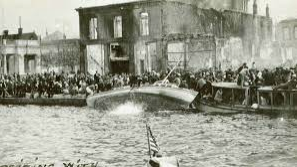 “[...] 'Όταν φύγαμε από το χωριό ήμουν τεσσάρων χρονών και θυμάμαι κάποια πράγματα σαν όνειρο. Το 1918 δημιουργήθηκε η πρώτη αναστάτωση, γιατί ακούστηκε ότι οι Τούρκοι θα μας σφάξουν και ο κόσμος ετοιμαζόταν να φύγει από το χωριό για να πάει στην Νικομήδεια. Το 1920-21 κηρύχτηκε ο πόλεμος Ελλάδας- Τουρκίας και ο κόσμος αναστατώθηκε και πάλι. Ήρθε η ώρα που φάνηκαν τα πρώτα στρατιωτικά τμήματα. Και τώρα ας δούμε γιατί κηρύχτηκε ο πόλεμος. Το ζήτημα ήταν τα πετρέλαια της Μοσούλης που τα ήθελαν οι Εγγλέζοι και έβαλαν μπροστά την Ελλάδα, ότι δήθεν θα βοηθήσουν τον στρατό στην εκπλήρωση της ιδέας της ''Μεγάλης Ελλάδας''. Όπως έλεγαν οι μεγάλοι, οι συγχωριανοί μας οι Τούρκοι ήταν καλοί άνθρωποι και δεν είχαν πειράξει ποτέ κανέναν. Όταν περνούσαν απ' τα χωράφια μας έβγαζαν ένα κρεμμύδι από τη γη και άφηναν τα λεφτά για το κρεμμύδι, ενώ το βράδυ φύλαγαν το χωριό απ' τους κλέφτες. Ο κόσμος μάθαινε την προέλαση του ελληνικού στρατού και ήταν χαρούμενος. Μετά από πολύ καιρό, ο στρατός μας έφτασε κοντά στην Άγκυρα. Όταν μάθαμε πως ο στρατός υποχωρεί δεν το πιστεύαμε και αναρωτιόμασταν τι θα γίνει. Όταν οι μεγάλοι άκουσαν ότι οι Τούρκοι προχωρούν και σφάζουν, άφησαν τα χωράφια και τα μαγαζιά τους και έφευγαν για να σωθούν, χωρίς να πάρουν μαζί τους τίποτα. Η μάνα μου μας πήρε και μαζί με τον άλλο κόσμο φύγαμε από το χωριό και βαδίζαμε προς την παραλία, όμως κουράστηκε γιατί είχε 4 μικρά παιδιά 10 το μεγαλύτερο και 6 μηνών το μικρότερο, εγώ τότε ήμουν τεσσάρων. Στην απελπισία της, για να τα καταφέρει πήρε την απόφαση να με πετάξει στην θάλασσα μήπως κάποιος με πάρει και σωθώ. Ο πατέρας μας δεν ήταν κοντά μας γιατί με δυο άλογα που είχε φόρτωνε σιτάρι και το πουλούσε στα χωριά. Πάνω στην δύσκολη απόφαση της μάνας μου, φάνηκε ο θείος μου από μακριά και με πήρε στους ώμους του και γλύτωσα. [...] Μετά από 2-3 μέρες ήρθαν πλοία και μας πήραν.Μέσα εκεί γινόταν της τρελής, πολλά μικρά ήταν άρρωστα από ιλαρά, κοκίτη και ελονοσία και ήμασταν ο ένας πάνω στον άλλον. Κάποια στιγμή φτάσαμε στον Βόλο και μας πήραν και μας πήγαν σε έναν λόφο που στους πρόποδες του είχε σκηνές. Εκεί καθίσαμε καμιά βδομάδα και φύγαμε για τα Τρίκαλα και εκεί μας έβαλαν στους στρατώνες. Είπαμε πως θα ησυχάσουμε πια και ο καιρός περνούσε. Ο κόσμος βγήκε για δουλειά άλλοι στα χωράφια, άλλοι κοντά σε μαστόρους. Ο πατέρας μου όταν έμαθε ότι ήμασταν στα Τρίκαλα ήρθε να μας βρει. Περάσαμε σχεδόν ένα χρόνο στους στρατώνες στα Τρίκαλα και μάλιστα μέσα σε αυτό το διάστημα γεννήθηκαν και δυο ξαδέλφια μου. Όταν ερχόντουσαν γιορτές όπως οι Απόκριες και το Πάσχα είχαμε όλο γλέντι. Με τόσα βάσανα αλλά το γλέντι, γλέντι. Μια μέρα λέει ο πατέρας μου να φύγουμε να πάμε στον Πύργο Ηλείας διότι εκεί είχε κάποιους συγγενείς. Αυτό ήθελε και η μάνα μου γιατί είχε κι εκείνη συγγενείς εκεί. Και έτσι φύγαμε για τον Πύργο. Όταν φτάσαμε εγκατασταθήκαμε πρόχειρα σε κτήρια των φυλακών. Εκεί βρήκαμε και άλλους χωριανούς πρόσφυγες. Καθόμασταν ο ένας πάνω στον άλλον και οι συνθήκες ήταν άθλιες. Καθίσαμε κάμποσο καιρό ως που κάποια στιγμή ήρθε μια διαταγή όποιος θέλει να αποκατασταθεί να πάει στη Μακεδονία. Στο μεταξύ εγώ αρρώστησα σοβαρά. Η μάνα μου μόλις άκουσε για αποκατάσταση ξεσηκώθηκε να φύγει μα ο πατέρας μου δεν ήθελε. "Πού θα πας με 4 παιδιά και 1 στην κοιλιά;" της έλεγε. Εκείνη επέμενε και ο πατέρας μου της είπε πως αυτός δεν πρόκειται να έρθει και πως αν θέλει να πάει, να πάει μόνη της. Εντέλει πήρε την απόφαση. Μας πήρε το πρωί με λίγες κουβέρτες που είχαμε και μας πήγε στον σταθμό. Το απόγευμα ήρθε το τρένο και ξεκινήσαμε για Θεσσαλονίκη μαζί με άλλους χωριανούς. Κάποια στιγμή που φτάσαμε στο Πλατύ το βαγόνι με τους πρόσφυγες το κόψανε για να κοιμηθούμε. Το δε βαγόνι ήταν από αυτά τα φορτηγά που βάζαν τα ζώα και τα εμπορεύματα. Το πρωί ήρθαν φορτηγά αυτοκίνητα να μας πάρουν. Η βροχή έπεφτε με το τουλούμι και γίναμε μουσκίδι γιατί οι μουσαμάδες των αμαξιών ήταν τρύπιοι. Φτάσαμε στο Σόροβιτς στο σημερινό Αμύνταιο. Εκεί μείναμε 3-4 ημέρες σε κάτι αντίσκηνα και έπειτα μας πήγαν προς Κουζουσάνη. Περάσαμε 2 βράδια σε ένα κτήριο που ήταν ή εκκλησία ή τζαμί, δεν θυμάμαι. Μετά μας βάλανε σε ένα σπίτι τουρκικό με μεγάλη αυλή ερείπιο. Γνωριστήκαμε με τους γείτονες και είχαμε καλές σχέσεις, μα είχαμε να αντιμετωπίσουμε διάφορα προβλήματα όπως το ότι δεν είχαμε νερό και έπρεπε να το κουβαλάμε από πηγές. Πέρασε ο καιρός κι ήρθε το φθινόπωρο. Η μάνα μου άρχισε να έχει ανησυχίες και να κοιλοπονάει. Γέννησε και3 μέρες μετά ήταν πολύ σοβαρά και γιατρό πού να βρεις. Όπως ήταν ξαπλωμένη μου λέει ''λίγο νερό''. Της έδωσα και ξανάπεσε στο στρώμα. Λίγη ώρα αργότερα σήκωσε το κεφάλι και με κοίταξε. Αυτό το έκανε 3 φορές. Έπειτα από λίγο την κούνησα, της έπιανα τα χέρια και δεν γύριζε να με κοιτάξει ούτε μου μιλούσε. Έπεσα απάνω της και έβαλα τα κλάματα. Έτρεξα να φωνάξω την θεία μου μα ήταν αργά. Το μωράκι που γεννήθηκε ήταν κοριτσάκι και το ονόμασαν Σουσάνα, όπως το είχε πει η μάνα μου  όταν την κράτησε πρώτη φορά στα χέρια της. Ύστερα από τρεις μέρες όμως πέθανε και αυτό. Ο θείος μου ειδοποίησε την γιαγιά μου στην Θεσσαλονίκη και ήρθε να μας πάρει. Εμένα με πήγαν στο νοσοκομείο και έμεινα εκεί 6 μήνες χωρίς να μου κάνουν τίποτα. Σε όλο αυτό το διάστημα ο πατέρας δεν φάνηκε να ενδιαφέρεται και δεν το κούνησε από τον Πύργο. Ο θείος μας όμως δεν μπορούσε να μας φιλοξενήσει άλλο και είπε στην γιαγιά να πάμε στον Πύργο να βρούμε τον πατέρα. Έτσι κι έγινε. Πήγαμε μέσω Χαλκίδας με το βαπόρι και συνεχίσαμε με το τρένο. Όταν φτάσαμε βρήκαμε τον πατέρα.Κάποια στιγμή μετά από λίγο καιρό εμφανίστηκε μια κυρία που ήθελε να πάρει την μικρή μου αδελφή για κόρη της. Την δώσαμε και εκείνη αντί για Ελένη την φώναζε Λέλα και της έμεινε. Περνούσαμε ωραία εκεί γιατί είχαμε και παρέα άλλα παιδιά. Μετά από κάνα χρόνο 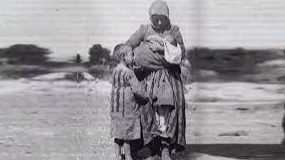 η γιαγιά θέλησε να πάμε στα Τρίκαλα. Το ζήτημα ήταν πως η αδελφή μου η μεγάλη ήθελε να πάρουμε και την Λέλα μαζί. "Αν δεν την πάρουμε δεν πάμε πουθενά'' έλεγε και έκλαιγε. Ώσπου αναγκάστηκε η γιαγιά να πάει να την ζητήσει και εκείνη μόλις της εξήγησε η γιαγιά μας την έδωσε.  Και έτσι μερικές μέρες μετά φύγαμε με το τρένο χωρίς όμως τον πατέρα μου. Με πολλά βάσανα φτάσαμε στην Αθήνα στον σταθμό Λαρίσης απ΄ όπου θα συνεχίζαμε στα Τρίκαλα. Μια γυναίκα με 4 παιδιά φανταστείτε τι τραβούσε, μα ήταν συνηθισμένη απ΄ τα δικά της παιδιά που ήταν κι εκείνα 4 και μάλιστα ορφανά από μικρά. Καθόμασταν έξω απ΄ τον σταθμό νηστικά και σε άθλια κατάσταση, ώσπου κάποια στιγμή εμφανίστηκε ένας κύριος που έδωσε στην γιαγιά μια φρατζόλα. ''Πάρε να φάνε τα παιδιά'' της είπε και μαζί με το ψωμί της έδωσε και κάτι λεφτά, δεν ξέρω πόσα. Λοιπόν ήρθε το τρένο, μπήκαμε μέσα και φύγαμε. Εμείς καθόμασταν αμίλητα και φοβισμένα κοντά στην γιαγιά η οποία κάθε τόσο μας έδινε λίγο νερό και μας έλεγε ''όπου να ΄ναι φτάνουμε στην θεία και θα φάμε''. Ήρθε η ώρα για τον έλεγχο των εισιτηρίων. Μόλις η γιαγιά είδε τον ελεγκτή με έκρυψε κάτω από το κάθισμα γιατί εμένα δεν μου είχε βγάλει εισιτήριο. Εκείνος όμως με πήρε χαμπάρι. " Ο μικρός ποιανού είναι;'' ρώτησε. "Δικός μου είναι'' είπε η γιαγιά. Έσκυψε κάτω, μου είπε να βγω και έφυγε. Μετά από ώρα ήρθε κοντά στην γιαγιά. Της έδωσε ένα εισιτήριο για μένα και 40 δραχμές τις οποίες είχε μαζέψει από έρανο μέσα στο τρένο. Με τα πολλά φτάσαμε στα Τρίκαλα όπου ήταν και το τελευταίο μας καταφύγιο.''[...]                                                                          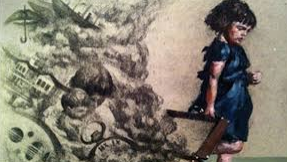   Ο παππούς συνεχίζει την αφήγηση και μας περιγράφει αναλυτικά την αρχή της νέας τους ζωής εκεί. Εγκαταστάθηκαν σε ένα μικρό σπιτάκι και τα παιδιά πήγαν στο σχολείο χωρίς όμως να συνεχίσουν στο γυμνάσιο γιατί δεν είχαν χρήματα για τις εξετάσεις που έπρεπε να δώσουν. Αργότερα όλα τα αδέλφια έπιασαν δουλειά και μπόρεσαν έτσι να στήσουν κάπως την ζωή τους. Ο καθένας χάραξε την δική του πορεία μένοντας παρόλα αυτά ενωμένοι.”   Όταν πήρα στα χέρια μου τα τετράδια με τις περιγραφές του προπάππου μου, ένιωσα συγκίνηση η οποία μεγάλωνε όσο διάβαζα τα όσα πέρασε στην ζωή του. Με γέμισε χαρά και ευγνωμοσύνη το γεγονός ότι είχα στα χέρια μου ένα τέτοιο ντοκουμέντο από έναν πρόγονό μου που δεν γνώρισα ποτέ, όμως ήρθα κοντά του διαβάζοντας.